20th March 2020Dear Commissioner,Re: PGD for Levonorgestrel 1500 microgram tablets Version: 3.1 and PGD for Ulipristal acetate 30mg tablet Version 3.0 I am writing to you in relation to the Champs Patient Group Directions (PGDs) currently in place for Emergency Hormonal Contraception (EHC), specifically Levonorgestrel (LNG) and Ulipristal Acetate (UPA).It has been brought to our attention during the system-wide response to COVID-19 that the current PGDs contain an exclusion criterion which prevents supply of EHC to “women unable to attend in person”. In light of the need to meet social distancing guidelines, I am aware that some services have either already made provision to carry out virtual consultations or are planning to do so. In this specific scenario, it is probable that some women will be self-isolating while also needing a supply of EHC. The only way that these women would be able obtain supply of EHC would be to send a representative on their behalf or have it delivered. We, therefore, feel that it is necessary to suspend this criterion until 31st December 2020. Further updates will be provided as and when necessary.Please forward this letter to your services and advise them that the need to exclude women on the basis that they are unable to attend in person is suspended until further notice. Please ask them to keep a copy of this letter with the PGDs for reference.In the meantime, if you have any further questions, please contact Adam Major from the Champs Support Team, on 0151 666 5123 or adammajor@wirral.gov.ukYours Sincerely,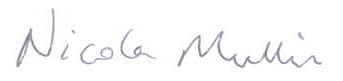 Dr Nicola MullinSenior doctor Consultant in Sexual and Reproductive Health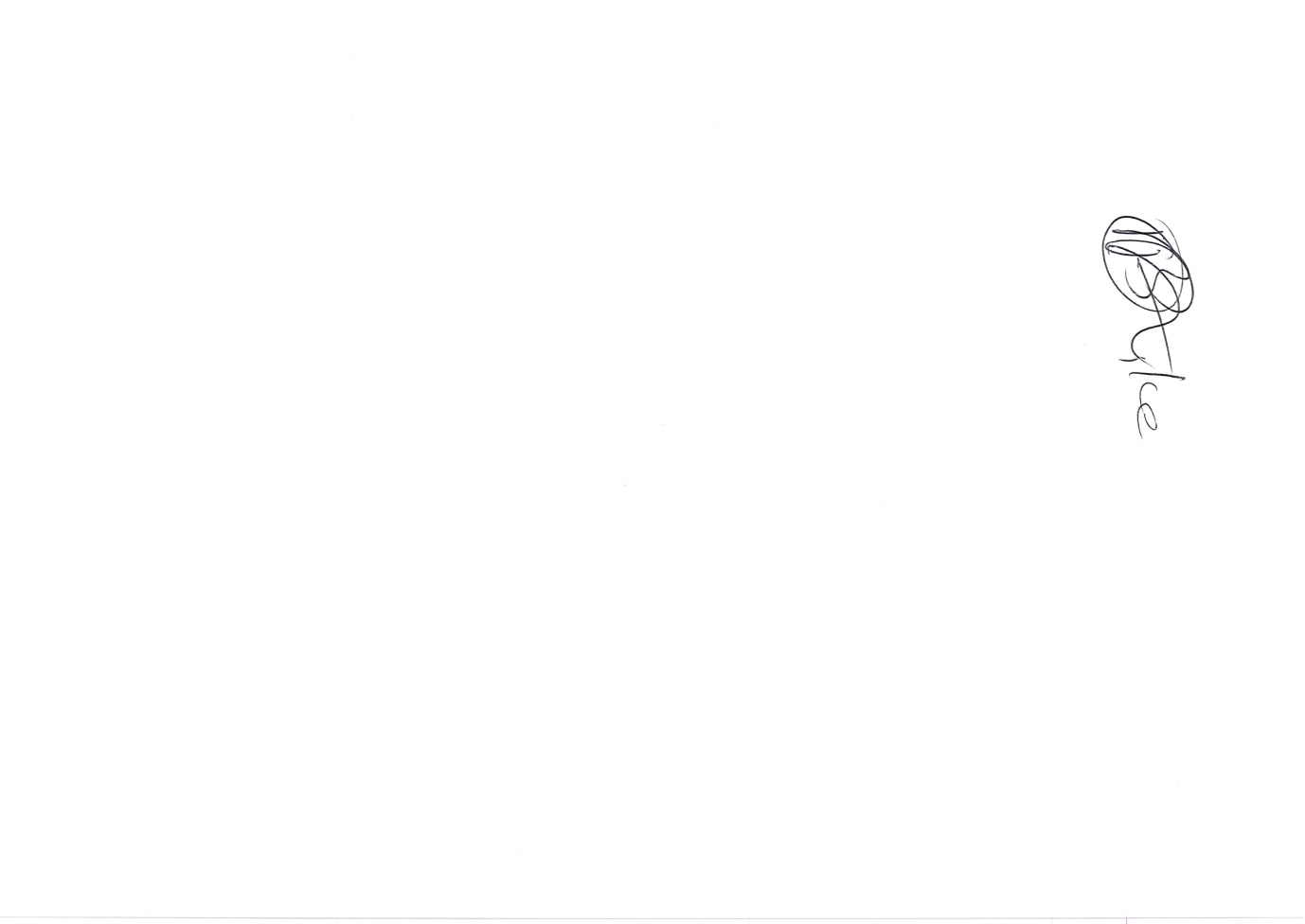 Olu ArikaweSenior Pharmacist & Lead Author